POZVÁNKANa zasedání VIII. valné hromady DSO Kladská stezkaV pátek 27. listopadu 2020 v 10:00 hodin v kanceláři starostky na MěÚ Česká SkaliceProgram: Kontrola usneseníRozpočtová opatření Aktuální informace úsek 6 a 7Návrh střednědobého výhledu rozpočtu na roky 2021-2023 se zapojením úvěruÚprava harmonogramu prací na úseku č. 6Dílčí audit svazkuSměrnice o finanční kontrole ve veřejné správěPlnění rozpočtu, přehled stavu financí, mimořádné členské příspěvkyPlatební výměr – úroky z prodlení7. RůznéČeská Skalice, 19. listopadu 2020 Ing. Zuzana JungwirthováPředsedkyně DSO Kladská stezka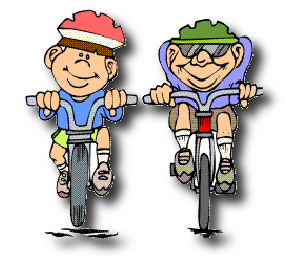 